Školní klub KOTVA při CMG a SOŠPg Brno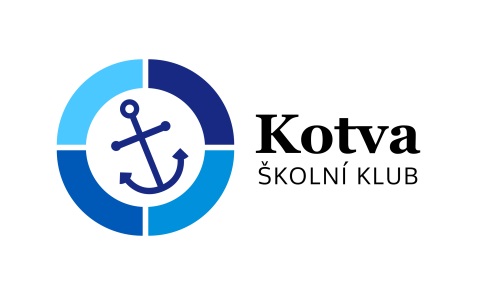 Trosečníci! A co dál…?Přihláška na podzimní prázdniny 26. - 29.10.2019 Vidče v BeskydechTímto podpisem potvrzuji,že se budu plně účastnit programu, který pedagogové s animátory připraví,že se ochotně zapojím do služeb týkajících se provozu akce – úklid, nádobí a další.že dřívější odjezd z akce je možný pouze ze zdravotních důvodů nebo při nerespektování pravidel, a to na vlastní náklady a bez možnosti vrácení zbytku penězže v případě, že se odhlásím z akce později než týden před odjezdem, bude mi vrácen storno poplatek ve výši poloviny celkové ceny

V 		dne	
			-----------------------------------------------------------------		-------------------------------------------------------------------
                       podpis zájemce						podpis zákonného zástupce*Nehodící se škrtněte Termín:  sobota 26. 10. – úterý 29. 10. 2019Místo konání (ubytování): https://krasnasamota.webnode.cz/  adresa: Vidče 135Sraz: pro cestující z Brna 7:30 na nádraží Královo Pole (naložíme zavazadla, s sebou pouze malý batůžek se svačinou a pitím)Návrat: pro cestující z Brna 16:01 na nádraží Královo PoleCena: 800 Kč, sponzorská cena 900,- KčPlaťte, prosím, bezhotovostně na účet školy  6964370257/0100, do zprávy napište příjmení a název akce. Personální zabezpečení kurzu:Josef Přehnal, vedoucí kurzu, doprovodné vozidlo (tel: 733 689 464, prehnal@cmgp.cz)o. Jaroslav Němec - duchovní dohled, kuchař (tel: 603 953 727 nemec@cmgp.cz)sestra Alžběta - pedagog cestovatel Animátoři: o. Jarda, Pepa, Terka Vysli, Jirka Č., Vašek, Jirka M., Zuzka, Vítek, Tomáš, Klárka, Lotka, sestra AlžbětaS sebou: věci osobní hygieny, pyžamo, spacák, prostěradlo, oblečení do chalupy, přezůvky, sportovní oblečení, oblečení 3. kategorie na ven - s možností likvidace po akci a další věci dle vlastního uvážení (hudební nástroje, knihy, obvyklé společenské a stolní hry…) Nedoporučujeme brát s sebou cenné věci a nepřiměřené kapesné.Jméno a příjmení zájemce:Jméno a příjmení zájemce:Jméno a příjmení zájemce:Adresa trvalého bydliště:Adresa trvalého bydliště:Adresa trvalého bydliště:Škola:Škola:Třída:Zdravotní stav: dobrý* – problémový*:…………………………………………………………………….Zdravotní stav: dobrý* – problémový*:…………………………………………………………………….Zdravotní stav: dobrý* – problémový*:…………………………………………………………………….Telefon zákonný zástupce:Telefon zájemce:Telefon zájemce: